УТВЕРЖДАЮДиректор Гуковского института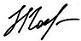  экономики и права (филиала) ФГБОУ ВО «РГЭУ (РИНХ)» 	Н.Г.Гончарова«	01 » сентября 2023 г.ПЛАН РАБОТЫуполномоченного по правам ребенка в Гуковском институте экономики и права (филиале) ФГБОУ ВО «РГЭУ (РИНХ)» на 2023-2024 учебный годЦель работы:Создание целостной системы нравственной, социальной, психологической и правовой поддержки каждого ребенка в решении проблем, связанных с обучением, воспитанием.Обеспечение и защита конституционных прав несовершеннолетних на получение основного общего образования и законных интересов других участников образовательного процесса.Становление учебного заведения как института получения опыта демократического поведения и взаимодействия.Задачи:Совершенствование системы повышения уровня правовой грамотности обучающихся, педагогов и родителей.Взаимодействие образовательного учреждения с семьей с целью формирования гражданской позиции и правового самосознания участников образовательного процесса.Перспективные направления деятельностиРабота	с	персональными	обращениями	участников	образовательного процесса.Консультации по правовым и социальным вопросам.Уполномоченный по правам ребенка	 	Толков Д.В.№п/пМероприятияСроки проведенияОтветственный1.Изучение нормативно-правовойбазы по защите прав человекаСентябрь-октябрьУполномоченныйпо правам ребенка2.Утверждение регламента работы Уполномоченного по защите прав участников образовательногопроцессаСентябрьУполномоченный по правам ребенка3.Обновление на	сайте филиаластранички Уполномоченного поСентябрьУполномоченныйпо правам ребенка,правам ребенка и размещение на ней информации о его деятельности, регламенте работы.системныйадминистратор4.Создание журнала регистрации обращений.Ведение журнала обращений.СентябрьВ течение годаУполномоченный по правам ребенка5.Оформление информационно - правового стенда для родителей и обучающихся.Обновление стенда.ОктябрьВ течение годаУполномоченный по правам ребенка6.Создание буклетов с адресной помощью для родителей,обучающихся, педагогов филиала.Ноябрь, апрельУполномоченный по правам ребенка7.Непрерывное самообразование Уполномоченного по правам ребенка и изучение новойинформацииВ течение годаУполномоченный по правам ребенка8.Участие в семинарах, совещаниях, форумах по вопросам защиты правучастников образовательного процессаВ течение годаУполномоченный по правам ребенка9.Выступление с докладом назаседании совета филиалаАпрельУполномоченныйпо правам ребенка10.Беседа «Ваши права, обязанности и ответственность от рождения до достижения совершеннолетия»СентябрьУполномоченный по правам ребенка ,классные руководители11.Индивидуальное консультирование обучающихся по вопросам прав ребенка и их нарушения, работа собращениямиВ течение годаУполномоченный по правам ребенка12.Организация встреч с инспектором ПДН, специалистами КДН с целью проведения лекций и бесед направовую тематикуВ течение  годаУполномоченный по правам ребенка, соц.	педагог,инспектор ПДН13.Конкурс рисунков и плакатов«Молодежь против жестокости»НоябрьУполномоченныйпо правам ребенка14.Кураторские часы «Гражданиномбыть обязан»ФевральКлассныеруководители15.Выступление на родительском собрании: «Кто такой Уполномоченный по правам ребенка?» (информированиеродителей о наличии Уполномоченного в филиале и специфике его деятельности)Сентябрь НоябрьУполномоченный по правам ребенка16.Индивидуальное консультирование родителей по вопросам правребенка, прав родителей и ихВ течение годаУполномоченный по правам ребенканарушения, работа с обращениями17.Выступление	на	родительских собраниях группа)	«О	правах	участников общеобразовательного процесса»б)	«Обязанности	родителей	в отношении		своихнесовершеннолетних детей»По запросу кураторовУполномоченный по правам ребенка18.Индивидуальная	работа	с родителями, чьи дети состоят на учете в «группе риска», на учете вКДН, в ПДН.В течение годаУполномоченный по правам ребенка19.Содействие	в	регулировании взаимоотношений	родителей	сдетьми в конфликтных ситуацияхВ течение годаУполномоченный по правам ребенка20.Индивидуальное консультирование педагогов	по	вопросам	их	прав,работа с обращениямиВ течение годаУполномоченный по правам ребенка21.Лекция по проблемам жестокого обращения с детьми со стороны взрослых	участниковобразовательного процессаЯнварьУполномоченный по правам ребенка